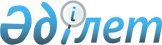 Қостанай облысының аудандары мен қалалары бюджеттерінің және облыстық бюджет арасындағы 2005-2007 жылдарға арналған жалпы сипаттағы ресми трансферттер көлемі туралыҚостанай облысы мәслихатының 2004 жылғы 14 желтоқсандағы N 137 шешімі. Қостанай облысының әділет департаментінде 2005 жылғы 18 қаңтарда N 3296 тіркелген



      Қостанай облысы әкімиятының қаулысын қарап, "Қазақстан Республикасындағы жергілікті мемлекеттік басқару туралы"»Қазақстан Республикасы 
 Заңының 
 6-бабының 1-тармағының 1)-тармақшасына сәйкес Қостанай облыстық мәслихаты 

ШЕШТІ:





      1. Облыстық бюджетке аудан және қалалардың бюджеттерінен берілетін бюджеттік алымдардың көлемі бекітілсін:



      1) 2005 жылға арналған облыстық бюджетке аудан және қалалардың бюджеттерінен алынатын бюджеттік алымдар 6 342 697 мың теңге сомасында, оның ішінде:



      Қостанай қаласы - 3 146 028 мың теңге;



      Лисаков қаласы - 485 887 мың теңге;



      Рудный қаласы - 2 710 782 мың теңге;



      2) 2006 жылға арналған облыстық бюджетке аудан және қалалардың бюджеттерінен алынатын бюджеттік алымдар 6 140 014 мың теңге сомасында, оның ішінде:



      Жітіқара - 37 852 мың теңге;



      Қостанай қаласы - 3 279 948 мың теңге;



      Лисаков қаласы - 356 310 мың теңге;



      Рудный қаласы - 2 465 904 мың теңге;



      3) 2007 жылға арналған облыстық бюджетке аудан және қалалардың бюджеттерінен алынатын бюджеттік алымдар 6 927 455 мың теңге сомасында, оның ішінде:



      Қостанай қаласы - 3 961 476 мың теңге;



      Лисаков қаласы - 243 573 мың теңге;



      Рудный қаласы - 2 722 406 мың теңге;



      2. Облыстық бюджеттен аудан және қалалардың бюджеттеріне берілетін субвенциялардың көлемі белгіленсін:



      1) 2005 жылға арналған облыстық бюджеттен аудан және қалалардың бюджеттеріне берілетін бюджеттік субвенциялар 3 541 487 мың теңге сомасында, оның ішінде:



      Алтынсарин - 227 994 мың теңге;



      Амангелді - 283 540 мың теңге;



      Әулиекөл - 459 224 мың теңге;



      Денисов - 167 409 мың теңге;



      Жангелдин - 287 238 мың теңге;



      Жітіқара - 42 979 мың теңге;



      Қамысты - 220 506 мың теңге;



      Қарабалық - 94 074 мың теңге;



      Қарасу - 289 749 мың теңге;



      Қостанай - 63 711 мың теңге;



      Меңдіқара - 187 266 мың теңге;



      Науырзым - 177 934 мың теңге;



      Сарыкөл - 153 511 мың теңге;



      Таран - 115 793 мың теңге;



      Ұзынкөл - 193 299 мың теңге;



      Федоров - 189 867 мың теңге;



      Арқалық қаласы - 387 393 мың теңге.



      2) 2006 жылға арналған облыстық бюджеттен аудан және қалалардың бюджеттеріне берілетін бюджеттік субвенциялар 4 468 732 мың теңге сомасында, оның ішінде:



      Алтынсарин - 165 840 мың теңге;



      Амангелді - 316 822 мың теңге;



      Әулиекөл - 386 899 мың теңге;



      Денисов - 186 660 мың теңге;



      Жангелдин - 340 838 мың теңге;



      Қамысты - 188 821 мың теңге;



      Қарабалық - 215 594 мың теңге;



      Қарасу - 367 539 мың теңге;



      Қостанай - 342 473 мың теңге;



      Меңдіқара - 377 350 мың теңге;



      Науырзым - 217 469 мың теңге;



      Сарыкөл - 303 568 мың теңге;



      Таран - 229 633 мың теңге;



      Ұзынкөл - 245 891 мың теңге;



      Федоров - 236 797 мың теңге;



      Арқалық қаласы - 346 538 мың теңге.



      3) 2007 жылға арналған облыстық бюджеттен аудан және қалалардың бюджеттеріне берілетін бюджеттік субвенциялар 5 171 506 мың теңге  сомасында, оның ішінде:



      Алтынсарин - 217 767 мың теңге;



      Амангелді - 385 487 мың теңге;



      Әулиекөл - 556 928 мың теңге;



      Денисов - 269 373 мың теңге;



      Жангелдин - 410 532 мың теңге;



      Жітіқара - 17 124 мың теңге;



      Қамысты - 261 210 мың теңге;



      Қарабалық - 196 942 мың теңге;



      Қарасу - 375 277 мың теңге;



      Қостанай - 308 008 мың теңге;



      Меңдіқара - 332 286 мың теңге;



      Науырзым - 269 928 мың теңге;



      Сарыкөл - 281 381 мың теңге;



      Таран - 240 642 мың теңге;



      Ұзынкөл - 322 497 мың теңге;



      Федоров - 316 038 мың теңге;



      Арқалық қаласы - 410 086 мың теңге.



      3. 2005-2007 жылдарға арналған жалпы сипаттағы ресми трансферттердің мөлшерін анықтаған кезде жергілікті бюджеттердің шығыстарында қосымша ескерілгені белгіленсін:



      1) 2004 жылы республикалық бюджеттен алынатын мақсатты трансферттер есебінен қаржыландырылған тұрақты сипаттағы шығындар 351643 мың теңге сомасында, оның ішінде:



      1-қосымшаға сәйкес мемлекеттiк бiлiм ұйымдарының yлгi штаттарын сақтауды қамтамасыз ету yшiн 190 530 мың теңге сомасында;



      2-қосымшаға сәйкес қайта енгiзiлген бiлiм объектiлерiн сақтау yшiн 38019 мың теңге сомасында;



      3-қосымшаға сәйкес учаскелiк полиция инспекторларын қаржылай жабдықталымын және материалдық-техникалық жабдықталуын көбейту yшiн 60989 мың теңге сомасында;



      4-қосымшаға сәйкес орта кәсiптiк бiлiм орындарында жергiлiктi атқарушы органдарының мемлекеттiк тапсырысы бойынша оқитын студенттердiң стипендиясының көлемiн көбейту yшiн 13 088 мың теңге сомасында;



      5-қосымшаға сәйкес "Қазақстан темiр жолы" Ұлттық компаниясы" акционерлiк қоғамының балансынан берiлген жалпы бiлiм беру оқу орнының жұмыс iстеуiн қамтамасыз ету yшiн 49 017 мың теңге сомасында;



      2) Қазақстан Республикасының Бюджет кодексімен анықталған бюджет деңгейлерінің арасындағы шығындарды бөлуге сәйкес берілетін шығындар 111 595 мың теңге сомасында, оның ішінде:



      6-қосымшаға сәйкес ардагерлер мен мүгедектерге әлеуметтік көмек және оңтайландыру үшін 7511 мың теңге;



      7-қосымшаға сәйкес протездік-ортопедиялық құралдармен қамтамасыз ету және протездеу бойынша медициналық қызмет көрсету үшін 35722 мың теңге;



      8-қосымшаға сәйкес мүгедектерді сурдокөмек және сурдоқұралдармен қамтамасыз ету үшiн 13931 мың теңге сомасында;



      9-қосымшаға сәйкес мүгедектерді тифлоқұралдармен қамтамасыз ету үшін 3772 мың теңге;



      10-қосымшаға сәйкес ішкі істер органдарының жеке бөлімшелерін ұстау үшін 50659 мың теңге;



      3) 11-қосымшаға сәйкес бұрын жалақы төлеу үшін пайдаланылған шығындарды қайтару үшін қаражат;



      4) 12-қосымшаға сәйкес "Кемтар балаларды әлеуметтік және медициналық-педагогикалық түзеу арқылы қолдау туралы"»2002 жылғы 11 шілдедегі Қазақстан Республикасы Заңын жүзеге асыру үшін 28908 мың теңге сомасындағы қаржы;



      5) 13-қосымшаға сәйкес 2001 жылғы 23 қаңтардағы "Қазақстан Республикасындағы жергілікті мемлекеттік басқару туралы"»Қазақстан Республикасының Заңын жүзеге асыру үшін, оның ішінде мәслихат аппараттарының санын көбейту үшін 67279 мың теңге сомасында , мәслихат хатшыларының жалақыларын көтеру үшін 191 мың теңге сомасында; ауылдық (селолық) округтері әкімдері аппараттарын ұстау үшін қосымша шығындар үшін 328580 мың теңге сомасында;



      6) 14-қосымшаға сәйкес 2001 жылғы 23 қаңтардағы «Халықты жұмыспен қамту туралы» Қазақстан Республикасының Заңын жүзеге асыру үшін жұмыспен қамту органдарында қызмет атқаратын мемлекеттік қызметшілердің дәрежесін қамтамасыз ету үшін 7061 мың теңге сомасында;  



      7) 15-қосымшаға сәйкес 1998 жылғы 17 желтоқсандағы "Неке және отбасы туралы"»Қазақстан Республикасының Заңын жүзеге асыру үшін патронатты тәрбиешiлерге берiлген баланы (балаларды) асырау үшiн берiлетiн қаражатты төлеу үшiн 34077 мың теңге сомасында; 


<*>






      Ескерту. 3-тармаққа өзгерістер енгізілді - Қостанай облысы мәслихатының 2005 жылғы 25 ақпандағы 




N 157




 шешімімен.





      4. Қазақстан Республикасы үкіметінің 2004 жылғы 13 қазандағы N 1050 қаулысымен бекітілген 2005-2007 жылдары білім және денсаулық сақтау ұйымдарының материалдық-техникалық базаларын нығайтуға және күрделі жөндеуге бағытталған 2005-2010 жылдарға арналған Қазақстан Республикасындағы Мемлекеттік білім бағдарламасын және Қазақстан Республикасы Президентінің 2004 жылғы 11 қазандағы N 1459 Жарлығымен бекітілген 2005-2010 жылдарға арналған Қазақстан Республикасының денсаулық сақтауды реформалау және дамыту мемлекеттік бағдарламасы шараларын жүзеге асыру мақсатында жергілікті бюджеттің шығындары 16-қосымшада көрсетілген көлемнен кем болмауы тиіс.



      5. 2005-2007 жылдарға арналған жалпы сипаттағы ресми трансферттер көлемін анықтаған кезде Қазақстан Республикасы Президентінің 2004 жылғы 11 маусымдағы N 1388 Жарлығымен бекітілген Қазақстан Республикасында тұрғын үй құрылысын дамытудың 2005-2007 жылдарға арналған мемлекеттік бағдарламаны жүзеге асыру аясында тұрғын үй құрылысы объектілеріне инженерлік-коммуникациялық желісін салу үшін 393785 мың теңге сомасында жыл сайын қосымша шығындар 17-қосымшаға сәйкес ескерілген.



      6. Жергілікті атқарушы органдар республикалық бюджет алдындағы борыштарын 18-қосымшаға сәйкес өтеуге тиіс деп бекітілсін.



      7. Жалпы сипаттағы ресми трансферттер көлемін есептеген кезде шығындар көлемі тиісті жергілікті бюджеттерде осы Заң қосымшаларымен бекітілген көлемнен кем болмауы ескерілген.



      8. Осы шешім әділет департаментінде мемлекеттік тіркеуден өткен күнінен бастап күшіне енеді және 2007 жылғы 31 желтоқсанға дейін күші бар.


      Қостанай облыстық мәслихаты 




      сессиясының төрағасы 



      Қостанай облыстық 




      мәслихатының хатшысы 





Мәслихаттың 2004 жылғы 



14 желтоқсандағы N 137 



шешіміне 1-қосымша     


Мемлекеттiк жалпы бiлiм беру мектептерінің үлгi штаттарын




сақтауды қамтамасыз ету үшiн жергілікті бюджеттердің қосымша




шығындары





Мәслихаттың 2004 жылғы 



14 желтоқсандағы N 137 



шешіміне 2-қосымша     


Қайта енгiзiлген бiлiм объектiлерiн




ұстау үшiн жергілікті бюджеттердің шығындары





Мәслихаттың 2004 жылғы 



14 желтоқсандағы N 137 



шешіміне 3-қосымша     


Учаскелiк полиция инспекторларын қаржылай жабдықталымын




және материалдық-техникалық жабдықталуын көбейту үшiн




жергілікті бюджеттердің қосымша шығындары





Мәслихаттың 2004 жылғы 



14 желтоқсандағы N 137 



шешіміне 4-қосымша     


Орта кәсiптiк бiлiм орындарында мемлекеттiк тапсырыс бойынша




оқитын студенттердiң стипендиясының  көлемiн көбейту үшiн




жергілікті бюджеттердің қосымша шығындары





Мәслихаттың 2004 жылғы 



14 желтоқсандағы N 137 



шешіміне 5-қосымша     


"Қазақстан темiр жолы" Ұлттық компаниясы" акционерлiк




қоғамының балансынан берiлген жалпы бiлiм беру оқу




орындарының жұмыс iстеуiн қамтамасыз ету үшiн жергілікті




бюджеттердің қосымша шығындары





Мәслихаттың 2004 жылғы 



14 желтоқсандағы N 137 



шешіміне 6-қосымша     


Ардагерлер мен мүгедектерге әлеуметтік көмек




және оңтайландыру үшін жергілікті бюджеттердің қосымша шығындары





Мәслихаттың 2004 жылғы 



14 желтоқсандағы N 137 



шешіміне 7-қосымша     


Протездік-ортопедиялық құралдармен қамтамасыз ету және протездеу бойынша медициналық қызмет көрсету үшін жергілікті бюджеттердің қосымша шығындары





Мәслихаттың 2004 жылғы 



14 желтоқсандағы N 137 



шешіміне 8-қосымша     


Мүгедектерді сурдокөмек және сурдоқұралдармен




қамтамасыз ету үшiн жергілікті бюджеттердің қосымша шығындары





Мәслихаттың 2004 жылғы 



14 желтоқсандағы N 137 



шешіміне 9-қосымша     


Мүгедектерді тифлоқұралдармен қамтамасыз ету




үшін жергілікті бюджеттердің қосымша шығындары





Мәслихаттың 2004 жылғы 



14 желтоқсандағы N 137 



шешіміне 10-қосымша    


Ішкі істер органдарының жеке бөлімшелерін ұстау




үшін жергілікті бюджеттердің қосымша шығындары





Мәслихаттың 2004 жылғы 



14 желтоқсандағы N 137 



шешіміне 11-қосымша    


Бұрын жалақы төлеу үшін пайдаланылған шығындарды қайтару үшін




қаражат





Мәслихаттың 2004 жылғы 



14 желтоқсандағы N 137 



шешіміне 12-қосымша 


<*>





      Ескерту. 12-қосымша жаңа редакцияда - Қостанай облысы мәслихатының 2004 жылғы 25 ақпандағы 




N 157




 шешімімен.


   


2002 жылғы 11 шілдедегі "Кемтар балаларды әлеуметтік




және медициналық-педагогикалық түзету арқылы қолдау туралы"




Қазақстан Республикасының Заңын жүзеге асыру үшін жергілікті 




бюджеттердің қосымша шығындары





Мәслихаттың 2004 жылғы 



14 желтоқсандағы N 137 



шешіміне 13-қосымша    


2001 жылғы 23 қаңтардағы "Қазақстан Республикасындағы




жергілікті мемлекеттік басқару туралы"»Қазақстан Республикасының Заңын жүзеге асыру үшін жергілікті




бюджеттердің қосымша шығындары

                                                       мың теңге




Мәслихаттың 2004 жылғы 



14 желтоқсандағы N 137 



шешіміне 14-қосымша    


2001 жылғы 23 қаңтардағы "Халықты жұмыспен қамту туралы"




Қазақстан Республикасының Заңын жүзеге асыру үшін жергілікті




бюджеттердің қосымша шығындары (жұмыспен қамту




органдары қызметкерлері үшін мемлекеттік




қызметшілер дәрежесін қамтамасыз ету)





Мәслихаттың 2004 жылғы 



14 желтоқсандағы N 137 



шешіміне 15-қосымша    


1998 жылғы 17 желтоқсандағы "Неке және отбасы туралы"




Қазақстан Республикасының Заңын жүзеге асыру үшін патронатты




тәрбиешiлерге берiлген баланы (балаларды) асырау үшiн




берiлетiн қаражатты төлеу үшiн жергілікті бюджеттердің




қосымша шығындары





Мәслихаттың 2004 жылғы 



14 желтоқсандағы N 137 



шешіміне 16-қосымша    


Білім және денсаулық сақтау ұйымдарының материалдық-техникалық базаларын нығайтуға және күрделі жөндеуге бағытталған 2005-2010 жылдарға арналған




Қазақстан Республикасындағы Мемлекеттік білім бағдарламасын




және 2005-2010 жылдарға арналған Қазақстан Республикасының




денсаулық сақтауды реформалау және дамыту мемлекеттік




бағдарламасы шараларын жүзеге асыру үшін жергілікті




бюджеттердің шығындары


                                          мың теңге




Мәслихаттың 2004 жылғы 



14 желтоқсандағы N 137 



шешіміне 17-қосымша    


Қазақстан Республикасы Президентінің 2004 жылғы 11 маусымдағы




N 1388 Жарлығымен бекітілген Қазақстан Республикасында тұрғын




үй құрылысын дамытудың 2005-2007 жылдарға арналған




мемлекеттік бағдарламаны жүзеге асыру аясында




тұрғын үй құрылысы объектілеріне инженерлік-коммуникациялық




желісін салу үшін жергілікті бюджеттердің қосымша шығындары


                                       мың теңге




Мәслихаттың 2004 жылғы 



14 желтоқсандағы N 137 



шешіміне 18-қосымша    


Бұрын алынған бюджеттік ссуда үшін облыстық бюджет алдындағы




борышын өтеуге бағытталған жергілікті бюджеттердің қаражаттары




                                                                                                           мың теңге

					© 2012. Қазақстан Республикасы Әділет министрлігінің «Қазақстан Республикасының Заңнама және құқықтық ақпарат институты» ШЖҚ РМК
				
Реттік №

Атауы

Сомасы, мың теңге

1

2

3

Барлығы 

190530

1

Алтынсарин

5612

2

Амангелді

7591

3

Әулиекөл

10214

4

Денисов

7701

5

Жангелдин

7677

6

Жітіқара

10819

7

Қамысты

7309

8

Қарабалық

10618

9

Қарасу

10788

10

Қостанай

16054

11

Меңдіқара

9036

12

Науырзым

5266

13

Сарыкөл

7511

14

Таран

8816

15

Ұзынкөл

8639

16

Федоров

7457

17

Арқалық қаласы

16213

18

Қостанай қаласы

22683

19

Лисаков қаласы

3507

20

Рудный қаласы

7019

Реттік №

Атауы

Сомасы, мың теңге

1

2

3

Барлығы

38019

1

Әулиекөл

6585

2

Жангелдин

5556

3

Қарабалық

5556

4

Меңдіқара

11464

5

Таран

8858

Реттік №

Атауы

Сомасы, мың теңге

1

2

3

Барлығы

60989

Облыстық

60989

Реттік №

Атауы

Сомасы, мың теңге

1

2

3

Барлығы

13088

Облыстық

13088

Реттік №

Атауы

Сомасы, мың теңге

1

2

3

Барлығы

49017

1

Әулиекөл

31145

2

Қостанай қаласы

17872

Реттік №

Атауы

Сомасы, мың теңге

1

2

3

Барлығы

7511

Облыстық

7511

Реттік №

Атауы

Сомасы, мың теңге

1

2

3

Барлығы

35722

Облыстық

35722

Реттік №

Атауы

Сомасы, мың теңге

1

2

3

Барлығы

13931

Облыстық

13931

Реттік №

Атауы

Сомасы, мың теңге

1

2

3

Барлығы

3722

Облыстық

3722

Реттік №

Атауы

Сомасы, мың теңге

1

2

3

Барлығы

50659

Облыстық

50659

Реттік №

Атауы

Сомасы, мың теңге

1

2

3

Барлығы

700000

1

Алтынсарин

112204

2

Әулиекөл

178757

3

Денисов

41678

4

Жітіқара

193344

5

Қамысты

75921

6

Қарасу

56485

7

Арқалық қаласы

41611


№ р/с



Атауы



Сомасы, мың теңге



1



2



3


Барлығы

28908

1

Алтынсарин

514

2

Амангелді

1625

3

Әулиекөл

58

4

Денисов

46

5

Жангелдин

349

6

Жітіқара

61

7

Қамысты

355

8

Қарабалық

41

9

Қарасу

988

10

Қостанай

65

11

Меңдіқара

53

12

Науырзым

194

13

Сарыкөл 

50

14

Таран

991

15

Ұзынкөл

1000

16

Федоров

314

17

Арқалық қаласы

1818

18

Қостанай қаласы

4054

19

Лисаков қаласы

172

20

Рудный қаласы

579

21

Облыстық

15581

Реттік №

Атауы

Мәслихат аппараттарының санын көбейту үшін

Мәслихат хатшысы

ның жалақылар-

ын көтеру үшін

Ауылдық (селолық) округтері әкімдері аппараттар-

ын ұстау үшін

1

2

3

4

5

Барлығы

67279

191

328580

1

Алтынсарин

2813

14412

2

Амангелді

4001

15665

3

Әулиекөл

2813

19115

4

Денисов

5189

17478

5

Жангелдин

4001

17234

6

Жітіқара

2813

22622

7

Қамысты

2813

18838

8

Қарабалық

4001

18455

9

Қарасу

2813

28495

10

қостанай

2813

27940

11

Меңдіқара

2813

17487

12

Науырзым

4001

11160

13

Сарыкөл

2813

15881

14

Таран

4001

20316

15

Ұзынкөл

2813

19770

16

Федоров

2813

19356

17

Арқалық қаласы

2813

18952

18

қостанай қаласы

2813

0

19

Лисаков қаласы

2813

2108

20

Рудный қаласы

2813

3296

Облыстық

2703

191

0

Реттік №

Атауы

Сомасы, мың теңге

1

2

3

Барлығы

7061

1

Жітіқара

716

2

Сарыкөл

319

3

Федоров

301

4

Арқалық қаласы

331

5

қостанай қаласы

1514

6

Лисаков қаласы

737

7

Рудный қаласы

725

8

Облыстық

2418

Реттік №

Атауы

Сомасы, мың теңге

1

2

3

Барлығы

34077

Облыстық

34077

Атауы

2005 жыл

2006 жыл

2007 жыл

1

2

3

4

5


Білім


758 848

636 966

763 636

оның ішінде

күрделі жөндеу

545 525

253 920

351 986

білім ұйымдарының материалдық-техникалық базасын нығайту

123 232

228 551

257 643

оның ішінде: мемлекеттік білім мекемелеріне лингофондық және мультимедиялық кабинеттер сатып алуға

83 840

187 404

100 746

мемлекеттік білім мекемелеріне оқу әдебиеттерін сатып алу және жеткізу  

85 477

85 477

85 477

білім ұйымдарын ақпараттандыру

4 614

69 018

68 530


Денсаулық сақтау


558 416

636 966

763 636

оның ішінде

күрделі жөндеу

390 891

445 876

534 545

материалдық-техникалық базаны нығайту

167 525

191 090

229 091


Алтынсарин ауданы


Барлығы 

13 237

17 336

18 777

Білім

13 237

17 336

18 777

оның ішінде

күрделі жөндеу

10 500

10 973

10 500

білім ұйымдарының материалдық-техникалық базасын нығайту

1 137

4 763

6 677

оның ішінде: мемлекеттік білім мекемелеріне лингофондық және мультимедиялық кабинеттер сатып алуға

1 137

4 763

2 877

мемлекеттік білім мекемелеріне оқу әдебиеттерін сатып алу және жеткізу  

1600

1600

1600


Амангелді ауданы


Барлығы

20 937

20 913

21 477

Білім

20 937

20 913

21 477

оның ішінде

күрделі жөндеу

17 500

10 973 

12 500

білім ұйымдарының материалдық-техникалық базасын нығайту

1 137

7 640

6 677

Оның ішінде: мемлекеттік білім мекемелеріне лингофондық және мультимедиялық кабинеттер сатып алуға

1 137

7 640

2 877

мемлекеттік білім мекемелеріне оқу әдебиеттерін сатып алу және жеткізу  

2 300

2 300

2 300


Әулиекөл ауданы


Барлығы

18 177

35 541

33 277

Білім

18 177

35 541

33 277

оның ішінде

күрделі жөндеу

10 500

20 973

18 000

білім ұйымдарының материалдық-техникалық базасын нығайту

2 877

9 768

10 477

оның ішінде: мемлекеттік білім мекемелеріне лингофондық және мультимедиялық кабинеттер сатып алуға

2 877

9 768

2 877

мемлекеттік білім мекемелеріне оқу әдебиеттерін сатып алу және жеткізу  

4 800

4 800

4 800


Денисов ауданы


Барлығы

3 238

19 964 

25 277

Білім

3 238

19 964 

25 277

оның ішінде

күрделі жөндеу

10 973

16 500

білім ұйымдарының материалдық-техникалық базасын нығайту

1 138

6 891

6 677

оның ішінде: мемлекеттік білім мекемелеріне лингофондық және мультимедиялық кабинеттер сатып алуға

1 138

6 891

2 877

мемлекеттік білім мекемелеріне оқу әдебиеттерін сатып алу және жеткізу  

2 100

 2 100

2 100


Жангелдин ауданы


Барлығы

5 078

22 552

19 377

Білім

5 078

22 552

19 377

оның ішінде

күрделі жөндеу

10 973

10 500

білім ұйымдарының материалдық-техникалық базасын нығайту

2 878

9 379

6 677

оның ішінде: мемлекеттік білім мекемелеріне лингофондық және мультимедиялық кабинеттер сатып алуға

2 878

9 379

2 877

мемлекеттік білім мекемелеріне оқу әдебиеттерін сатып алу және жеткізу  

2 200

2 200

2 200


Жітіқара ауданы


Барлығы

22 528

33 001

38 430

Білім

22 528

33 001

38 430

оның ішінде

күрделі жөндеу

10 500

20 973

22 000

білім ұйымдарының материалдық-техникалық базасын нығайту

8 028

8 028

12 430

оның ішінде: мемлекеттік білім мекемелеріне лингофондық және мультимедиялық кабинеттер сатып алуға

8 028

8 028

8 630

мемлекеттік білім мекемелеріне оқу әдебиеттерін сатып алу және жеткізу  

4 000

4 000

4 000


Қамысты ауданы


Барлығы

16 314

22 541

23 977

Білім

16314

22 541

23 977

оның ішінде

күрделі жөндеу

10 500

10 973

15 500

білім ұйымдарының материалдық-техникалық базасын нығайту

4 014

9 768

6 677

оның ішінде: мемлекеттік білім мекемелеріне лингофондық және мультимедиялық кабинеттер сатып алуға

4 014

9 768

2 877

мемлекеттік білім мекемелеріне оқу әдебиеттерін сатып алу және жеткізу  

1 800

1 800

 1 800


Қарабалық ауданы


Барлығы

32 014

32 750

31 477

Білім

32 014

32 750

31 477

оның ішінде

күрделі жөндеу

25 000

20 973

18 000

білім ұйымдарының материалдық-техникалық базасын нығайту

4 014

8 777

10 477

оның ішінде: мемлекеттік білім мекемелеріне лингофондық және мультимедиялық кабинеттер сатып алуға

4 014

8 777

2 877

мемлекеттік білім мекемелеріне оқу әдебиеттерін сатып алу және жеткізу  

3 000

3 000

3 000


Қарасу ауданы


Барлығы

8 152

34 878

36 477

Білім

8 152

34 878

36 477

оның ішінде

күрделі жөндеу

20 973

23 000

білім ұйымдарының материалдық-техникалық базасын нығайту

5 152

10 905

10 477

оның ішінде: мемлекеттік білім мекемелеріне лингофондық және мультимедиялық кабинеттер сатып алуға

5 152

10 905

2 877

мемлекеттік білім мекемелеріне оқу әдебиеттерін сатып алу және жеткізу  

3 000

3 000

3 000


Қостанай ауданы


Барлығы

31 011

38 216

42 853

Білім

31 011

38 216

42 853

оның ішінде

күрделі жөндеу

23 625

24 688

24 000

білім ұйымдарының материалдық-техникалық базасын нығайту

1 886

8 028

13 353

оның ішінде: мемлекеттік білім мекемелеріне лингофондық және мультимедиялық кабинеттер сатып алуға

1 886

8 028

5 753

мемлекеттік білім мекемелеріне оқу әдебиеттерін сатып алу және жеткізу  

5 500

5 500

5 500


Меңдіқара ауданы


Барлығы

5 777

22 873

30 377

Білім

5 777

22 873

30 377

оның ішінде

күрделі жөндеу

11 945

17 000

білім ұйымдарының материалдық-техникалық базасын нығайту

2 877

8 028

10 477

оның ішінде: мемлекеттік білім мекемелеріне лингофондық және мультимедиялық кабинеттер сатып алуға

2 877

8 028

2 877

мемлекеттік білім мекемелеріне оқу әдебиеттерін сатып алу және жеткізу  

2 900

2 900

2 900


Науырзым ауданы


Барлығы

13 137

20 501

19 677

Білім

13 137

20 501

19 677

оның ішінде

күрделі жөндеу

10 500

10 973

11 500

білім ұйымдарының материалдық-техникалық базасын нығайту

1 137

8 028

6 677

оның ішінде: мемлекеттік білім мекемелеріне лингофондық және мультимедиялық кабинеттер сатып алуға

1 137

8 028

2 877

мемлекеттік білім мекемелеріне оқу әдебиеттерін сатып алу және жеткізу  

1 500

1 500

 1 500


Сарыкөл ауданы


Барлығы

5 277

24 278

27 453

Білім

5 277

24 278

27 453

оның ішінде

күрделі жөндеу

10 973

15 500

білім ұйымдарының материалдық-техникалық базасын нығайту

2 877

10 905

9 553

оның ішінде: мемлекеттік білім мекемелеріне лингофондық және мультимедиялық кабинеттер сатып алуға

2 877

10 905

5 753

мемлекеттік білім мекемелеріне оқу әдебиеттерін сатып алу және жеткізу  

2 400

2 400

2 400


Таран ауданы


Барлығы

20 737

20 298

29 153

Білім

20 737

20 298

29 153

оның ішінде

күрделі жөндеу

17 000

11 945

17 000

білім ұйымдарының материалдық-техникалық базасын нығайту

1 137

5 753

9 553

оның ішінде: мемлекеттік білім мекемелеріне лингофондық және мультимедиялық кабинеттер сатып алуға

1 137

5 753

5 753

мемлекеттік білім мекемелеріне оқу әдебиеттерін сатып алу және жеткізу  

2 600

2 600

 2 600


Ұзынкөл ауданы


Барлығы

3 637

21 113

23 258

Білім

3 637

21 113

23 258

оның ішінде

күрделі жөндеу

10 973

11 500

білім ұйымдарының материалдық-техникалық базасын нығайту

1 137

7 640

9 258

оның ішінде: мемлекеттік білім мекемелеріне лингофондық және мультимедиялық кабинеттер сатып алуға

1 137

7 640

5 753

мемлекеттік білім мекемелеріне оқу әдебиеттерін сатып алу және жеткізу  

2 500

2 500

2 500


Федоров ауданы


Барлығы

16 938

23 522

29 153

Білім

16 938

23 522

29 153

оның ішінде

күрделі жөндеу

13 000

11 945

13 000

білім ұйымдарының материалдық-техникалық базасын нығайту

1 138

8 777

13 353

оның ішінде: мемлекеттік білім мекемелеріне лингофондық және мультимедиялық кабинеттер сатып алуға

1 138

8 777

5 753

мемлекеттік білім мекемелеріне оқу әдебиеттерін сатып алу және жеткізу  

2 800

2 800

 2 800


Арқалық қаласы


Барлығы

34 730

28 699

33 330

Білім

34 730

28 699

33 330

оның ішінде

күрделі жөндеу

21 000

11 945

12 000

білім ұйымдарының материалдық-техникалық базасын нығайту

8 630

11 654

16 230

оның ішінде: мемлекеттік білім мекемелеріне лингофондық және мультимедиялық кабинеттер сатып алуға

8 630

11 654

8 630

мемлекеттік білім мекемелеріне оқу әдебиеттерін сатып алу және жеткізу  

5 100

5 100

5 100


Қостанай қаласы


Барлығы

60 430

56 950

69 622

Білім

60 430

56 950

69 622

оның ішінде

күрделі жөндеу

20 000

9 776

15 000

білім ұйымдарының материалдық-техникалық базасын нығайту

26 530

33 274

40 722

оның ішінде: мемлекеттік білім мекемелеріне лингофондық және мультимедиялық кабинеттер сатып алуға

14 530

21 274

17 322

мемлекеттік білім мекемелеріне оқу әдебиеттерін сатып алу және жеткізу  

13 900

13 900

13 900


Лисаков қаласы


Барлығы

18 614

7 477

25 276

Білім

18 614

7 477

25 276

оның ішінде

күрделі жөндеу

10 000

14 000

білім ұйымдарының материалдық-техникалық базасын нығайту

6 014

4 877

8 676

оның ішінде: мемлекеттік білім мекемелеріне лингофондық және мультимедиялық кабинеттер сатып алуға

4 014

2 877

2 876

мемлекеттік білім мекемелеріне оқу әдебиеттерін сатып алу және жеткізу  

2 600

2 600

2 600


Рудный қаласы


Барлығы

29 152

29 644

37 553

Білім

29 152

29 644

37 553

оның ішінде

күрделі жөндеу

10 000

14 000

білім ұйымдарының материалдық-техникалық базасын нығайту

11 152

21 644

15 553

оның ішінде: мемлекеттік білім мекемелеріне лингофондық және мультимедиялық кабинеттер сатып алуға

5 152

15 644

5 753

мемлекеттік білім мекемелеріне оқу әдебиеттерін сатып алу және жеткізу  

8 000

8 000

8 000

Облыстық бюджет

Барлығы

938149

740 885

911 021

Білім

379733

103 919

147 385

оның ішінде

күрделі жөндеу

335 900

40 986

білім ұйымдарының материалдық-техникалық базасын нығайту

28 342

24 024

26 992

оның ішінде: мемлекеттік білім мекемелеріне лингофондық және мультимедиялық кабинеттер сатып алуға

8 950

2 877

мемлекеттік білім мекемелеріне оқу әдебиеттерін сатып алу және жеткізу  

10 877

10 877

10 877

Білім ұйымдарын ақпараттандыру

4 614

69 018

68 530

Денсаулық сақтау

558 416

636 966

763 636

оның ішінде

күрделі жөндеу

390 891

445 876

534 545

материалдық-техникалық базаны нығайту

167 525

191 090

229 091

Реттік №

Атауы

2005 жыл

2006 жыл

2007 жыл

1

2

3

4

5

Барлығы

393785

393785

393785

1

қостанай қаласы

378285

343785

308785

2

Лисаков қаласы

50000

85000

3

Рудный қаласы

15500

Реттік №

Атауы

2005 жыл

2006 жыл

1

2

3

4

Барлығы

700000

452523

1

Алтынсарин

112204

2

Әулиекөл

178757

3

Денисов

41678

4

Жітіқара

193344

5

Қамысты

75921

6

Қарабалық

51985

7

Қарасу

56485

61070

8

Қостанай

126433

9

Меңдіқара

87454

10

Сарыкөл

92002

11

Таран 

33579

12

Арқалық қаласы

41611
